Laurea Magistrale in Ingegneria Energetica e NucleareCurriculum: Green Energies / Produzione e Gestione dell’Energia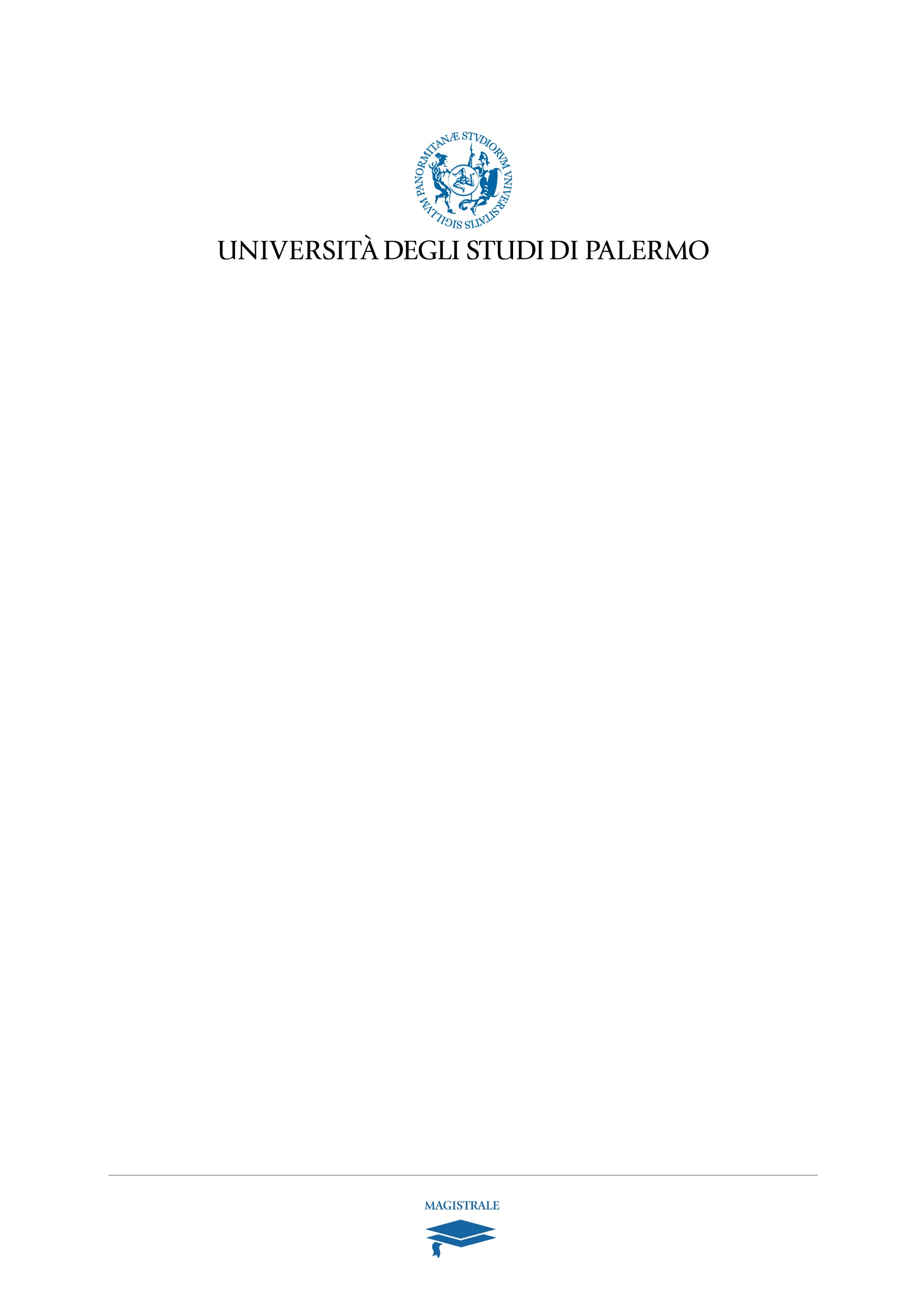 TITOLO TESI - TIMES NEW ROMAN16,5 PT. (CIRCA)Sottotitolo (solo se previsto) - Times New Roman 11 pt.TESI DI LAUREA DITIMES NEW ROMAN BOLD 11 PT.Matricola: TIMES NEW ROMAN BOLD 11 PTRELATORETIMES NEW ROMAN BOLD 11 PTCORRELATORETIMES NEW ROMAN BOLD 11 PT